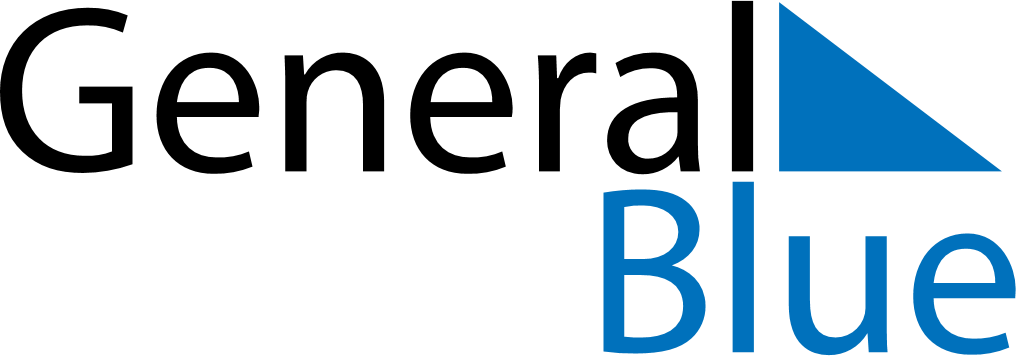 Weekly CalendarJune 23, 2025 - June 29, 2025Weekly CalendarJune 23, 2025 - June 29, 2025Weekly CalendarJune 23, 2025 - June 29, 2025Weekly CalendarJune 23, 2025 - June 29, 2025Weekly CalendarJune 23, 2025 - June 29, 2025Weekly CalendarJune 23, 2025 - June 29, 2025MondayJun 23TuesdayJun 24TuesdayJun 24WednesdayJun 25ThursdayJun 26FridayJun 27SaturdayJun 28SundayJun 296 AM7 AM8 AM9 AM10 AM11 AM12 PM1 PM2 PM3 PM4 PM5 PM6 PM